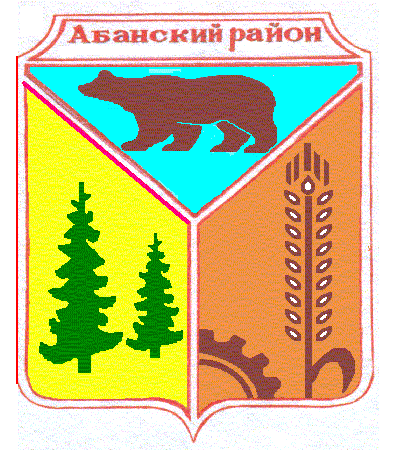 Администрация Никольского сельсоветаКрасноярского края Абанского районаРАСПОРЯЖЕНИЕ06.04.2020г                                  с. Никольск                                             № 10Р-1Об утверждении перечня первичных средств пожаротушения в местах общественного пользования населенных пунктов      В соответствии с Федеральным законом от 21.12.1994 № 69-ФЗ «О пожарной безопасности», Федеральным законом от 06.10.2003 № 131-ФЗ «Об общих принципах организации местного самоуправления в Российской Федерации» и статьей 6 Устава Никольского сельсовета РАСПОРЯЖАЮСЬ:   1.Утвердить Перечень первичных средств тушения пожаров и противопожарного инвентаря, которые граждане обязаны иметь в помещениях и строениях, находящихся в их собственности (пользовании) на территории Никольского сельсовета согласно приложению № 1.   2. Утвердить Перечень первичных средств тушения пожарови противопожарного инвентаря, которыми должны быть оснащены территории общего пользования сельских населенных пунктов Никольского сельсовета согласно приложению № 2.   3. Контроль за исполнением распоряжения оставляю за собой.   4. Опубликовать распоряжение в периодическом печатном издании «Ведомости органов местного самоуправления Никольского сельсовета» и на Официальном сайте администрации Никольского сельсовета.   5. Распоряжение вступает в силу с момента подписания.Глава Никольского сельсовета                                                   С.Ф.ОхотниковаПриложение № 1к распоряжению от 06.04.2020 № 10Р-1Переченьпервичных средств тушения пожаров и противопожарного инвентаря, которые граждане обязаны иметь в помещениях и строениях, находящихся в их собственности (пользовании) на территории Никольского сельсоветаПримечание:1. (*) - устанавливается в период проживания (летнее время).2. В жилых домах коридорного типа устанавливается не менее двух огнетушителей на этаж.3. Размещение огнетушителей в коридорах, проходах не должно препятствовать безопасной эвакуации людей. Их следует располагать на видных местах вблизи от выходов помещений на высоте не более 1,5 м.4. Огнетушители должны всегда содержаться в исправном состоянии, периодически осматриваться и своевременно перезаряжаться.Приложение № 2 к распоряжениюОт 06.04.2020  № 10Р-1Переченьпервичных средств тушения пожаров и противопожарного инвентаря, которыми должны быть оснащены территории общего пользования сельских населенных пунктов Никольского сельсоветаНаименованиеЗащища-Средства пожаротушенияСредства пожаротушенияСредства пожаротушенияСредства пожаротушения№зданий и помещенийемаяи противопожарного инвентаря (штук)и противопожарного инвентаря (штук)и противопожарного инвентаря (штук)и противопожарного инвентаря (штук)п/пплощадьПорош-ящик сбочка сбагор,ковыйпескомводойтопор,огнету-емкос-и ведролопаташительтьюОП-40,5 куб.(илиманало-гичный)1Дачи и иные жилые здания для сезонного проживанияЗдание-1(*)1,1,1 (*)2Частные жилые дома для постоянного проживанияЗдание1-1С)1,1,13Индивидуальные гаражиГараж1---4Многоквартирные жилые домаКвартира1---   ^№Наименование первичных средствНормы комплектации пожарного щитап/ппожаротушения, немеханизированного инструмента и инвентаря1Огнетушители (рекомендуемые):- воздушно-пенные (ОВП) вместимостью 10л;2- порошковые (ОП)вместимостью, л / массой огнетушащегосостава, кгОП-10/91ОП-5/422Лом13Ведро14Багор15Асбестовое полотно, грубошерстная ткань или войлок (кошма, покрывало из негорючего материала) размером не менее 1 х 1 м16Лопата штыковая1